El Genio Gráfico: Distec añade el IB918 de iBASE a su portafolioOrdenador monoplaca sólido de 3,5” con procesador embebido AMD® Ryzen™ V1000 / R1000 para uso industrialGermering (Alemania), 28 de agosto de 2020 - Distec GmbH, uno de los principales especialistas alemanes en pantallas planas TFT y soluciones de sistemas para aplicaciones industriales y multimedia, ahora también admite aplicaciones industriales visuales con su ordenador monoplaca (SBC) de 3,5” el “IB918” de iBASE. La tarjeta gráfica controla hasta tres pantallas. “Con un tamaño de solo 102 x 147 mm, el IB918 integra el potente procesador embebido AMD® Ryzen™ V1000 o, alternativamente, su compañero más pequeño R1000 para diseños menos desafiantes”, afirma Thomas Schrefel, Product Manager Embedded en Distec. "Además de los gráficos de alto rendimiento, las aplicaciones industriales exigentes se benefician de su disponibilidad a largo plazo y del diseño sólido de la placa de la CPU". El amplio rango de entrada de CC va desde 12 a 24 voltios y permite temperaturas desde 0 a +60 ° C. Por lo tanto, el IB918 es especialmente adecuado para visualización médica o automatización industrial, que imponen altas exigencias al rendimiento de los gráficos.Potente y versátilPara controlar hasta tres pantallas independientes, el IB918 ofrece varias interfaces: un LVDS, un DisplayPort embebido (eDP) y dos HDMI 2.0a con alta resolución. Debido a sus muchas interfaces adicionales, incluyendo cuatro COM, cuatro USB 3.1, un USB 2.0 y dos ranuras de expansión M.2 para 2280 Key M y 2230 Key E, la placa de múltiples pantallas es flexible en su uso. Se proporcionan dos conexiones SO-DIMM de 260 pines para hasta 32 gigabit DDR4 de memoria. Para aplicaciones críticas para la seguridad, el IB918 está equipado con TPM 2.0.Para uso inmediato, Distec también ofrece el IB918 como un kit de pantalla que incluye pantallas TFT de AUO o Tianma en tamaños de 7 a 24 pulgadas. Opcionalmente, Distec también ofrece el SBC como un Box PC ASB200-918 embebido sólido. Como solución completa, está completamente preconfigurado y listo de inmediato para plug & play. El Box PC embebido sin ventilación forzada también está disponible en un diseño fino.Palabras: 356Más información en: https://www.distec.de/en/products/single-board-computer/detail/ibase/ib918/ImagesSobre GIGAIPCGIGAIPC nació en 2018 como empresa independiente spin-off orientada a IPC de Gigabyte. Una pasión por la tecnología y un sentido ágil de los requisitos de sus clientes es lo que impulsa a la empresa hacia adelante. El proveedor de soluciones de PC industrial con un excelente equipo de investigación y desarrollo está trabajando al ritmo acelerado de la tecnología actual. GIGAIPC opera una planta de producción premiada en Taiwán, que trabaja sincrónicamente con el departamento de I + D y que suministra productos fiables de alta calidad. La empresa joven y enérgica apunta a la plena satisfacción del cliente y también ofrece, además de plataformas informáticas de alta calidad, servicio y soporte de primera clase. Más información en: http://www.gigaipc.com.Sobre DistecDistec GmbH es una compañía del Grupo FORTEC, especialista mundialmente reconocido en el campo de la tecnología de visualización y la informática embebida para proyectos en todas las industrias. La compañía, con sede en Germering, cerca de Múnich, con una planta en Hörselberg-Hainich cerca de Eisenach, desarrolla, produce y comercializa soluciones innovadoras y una amplia gama de componentes, pantallas TFT, paneles integrados, sistemas y servicios. Las soluciones innovadoras, desde ensamblajes y kits hasta productos OEM, se basan en hardware y software desarrollado por Distec en su propio centro de diseño en Germering. La gama de servicios de Distec incluye desarrollos y adaptaciones personalizados, refinamientos de productos, por ejemplo, la unión óptica VacuBond® y el ensamblaje de sistemas de monitorización, así como la fabricación de productos terminados. Una amplia gama de pantallas táctiles y el Touch Competence Center interno permiten soluciones táctiles individuales incluso para condiciones ambientales difíciles. Además, Distec GmbH tiene acceso a productos, servicios y conocimientos de la gran red de empresas de alta tecnología FORTEC. Se puede encontrar más información en https://www.distec.de/Los productos de Distec están disponibles en: Europa: Distec GmbH, Germering, http://www.distec.de/en Reino Unido y Benelux: Display Technology, Rochester, http://www.displaytechnology.co.uk Turquia y Oriente Medio: DATA DISPLAY BİLİŞİM TEKNOLOJİLERİ LTD ŞTi., IstanbulAmérica del Norte: Apollo Display Technologies, Ronkonkoma NY, http://www.apollodisplays.com/ Distec GmbH Augsburger Straße 2b 82110 Germering Germany T +49 89 89 43 63 0 F +49 89 89 43 63 131 E sales|at|distec.de W www.distec.de/en Una compañía de FORTEC Group Contacto para mediosMandy Ahlendorf T +49 89 41109402E ma@ahlendorf-communication.com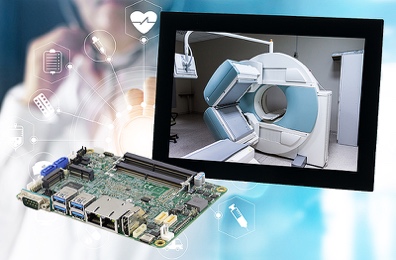 Imagen 1: Ordenador monoplaca sólido IB918 de iBASE con AMD® Ryzen™ V1000 para uso industrial ahora en DistecCopyright: DistecDescarga: https://www.ahlendorf-news.com/media/news/images/Distec-SBC-ibase-IB918-display-kit-H.jpg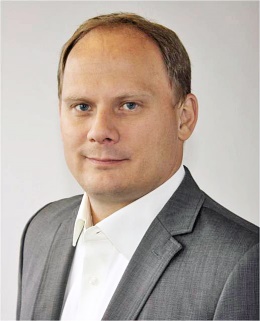 Imagen 2: Thomas Schrefel es Director de Productos Embebidos en Distec GmbHCopyright: Distec GmbHDescarga: http://www.ahlendorf-news.com/media/news/images/Distec-Thomas-Schrefel-H.jpg